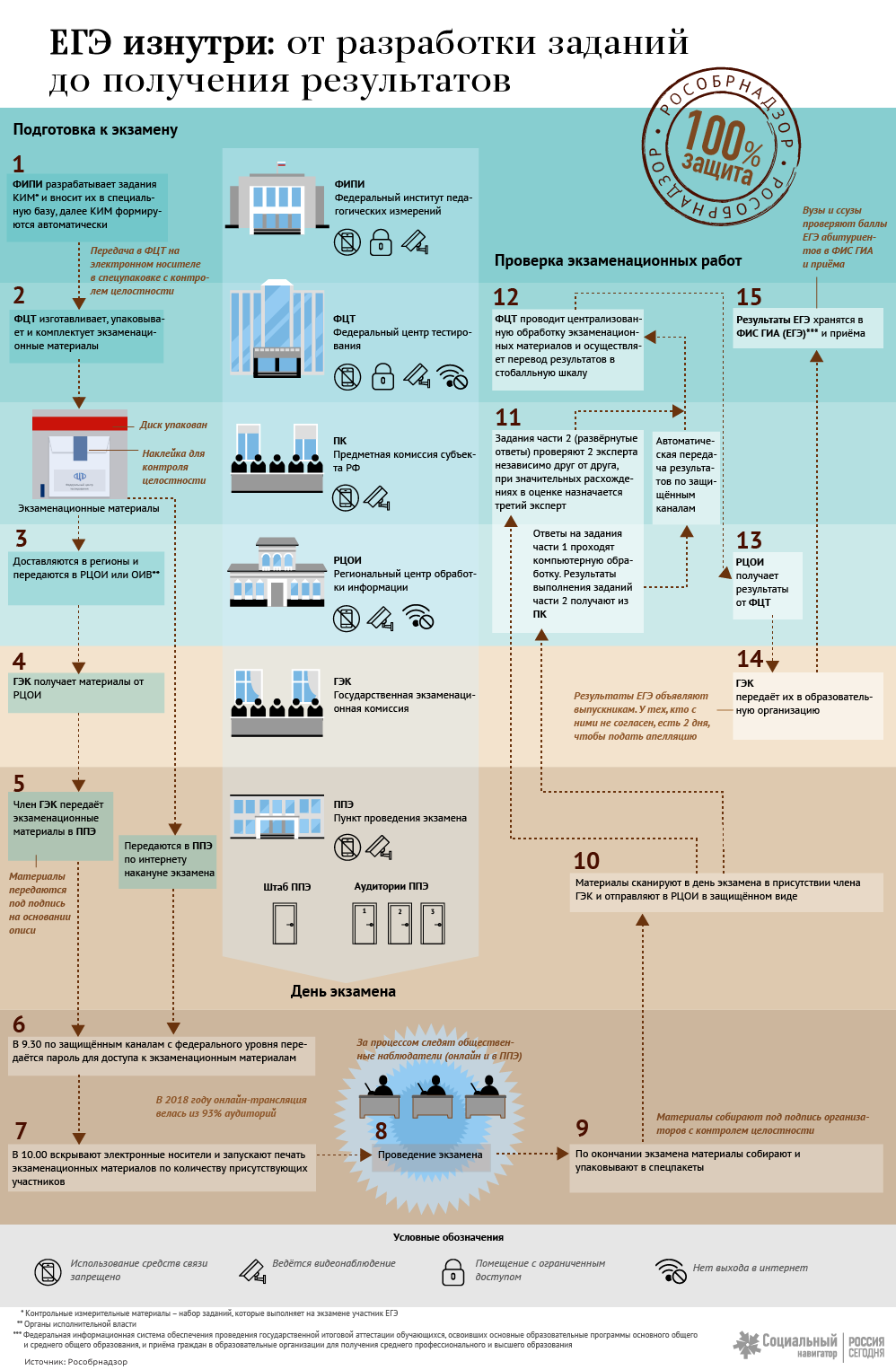 Федеральная служба по надзору в сфере образования и науки подготовила новые анимированные видеоролики и плакаты, рассказывающие о государственной итоговой аттестации. С их помощью выпускники смогут узнать об особенностях ЕГЭ по математике и иностранному языку, собеседовании по русскому языку в 9 классе, как зарегистрироваться на ЕГЭ и пересдать экзамены, правилах и процедуре ЕГЭ, заполнении бланков. Два видеоролика содержат советы для выпускников и их родителей, как лучше организовать подготовку к экзаменам.Новые видеоролики опубликованы на:https://www.youtube.com/user/RosObrNadzorhttp://obrnadzor.gov.ru/ru/press_center/infomaterial/Министерство просвещения  https://edu.gov.ru/- Министерство общего и профессионального образования Ростовской области: http://www.rostobr.ru- Официальный информационный портал ЕГЭ   http://www.ege.edu.ru/ru/Для получения актуальной информации по вопросам проведения ЕГЭ в Ростовской области можно скачать мобильное приложение: https://play.google.com/store/apps/details?id=com.kolibru.egeinrostovМетодические рекомендации для учителей, подготовленные на основе анализа типичных ошибок участников ЕГЭ 2019 годаhttp://www.fipi.ru/ege-i-gve-11/analiticheskie-i-metodicheskie-materialyДемоверсии, спецификации, кодификаторы ЕГЭ 2020 годаhttp://www.fipi.ru/ege-i-gve-11/demoversii-specifikacii-kodifikatoryОткрытый банк заданий ЕГЭhttp://www.fipi.ru/content/otkrytyy-bank-zadaniy-egeТренировочные сборники по подготовке к ГИА-9 и ГИА-11 для обучающихся с ОВЗhttp://www.fipi.ru/oge-i-gve-9/trensborniki-OVZ